FEUILLE DE ROUTE 2. CHAPITRE 3. LE MONOTHÉISME JUIF.Correction activités 1.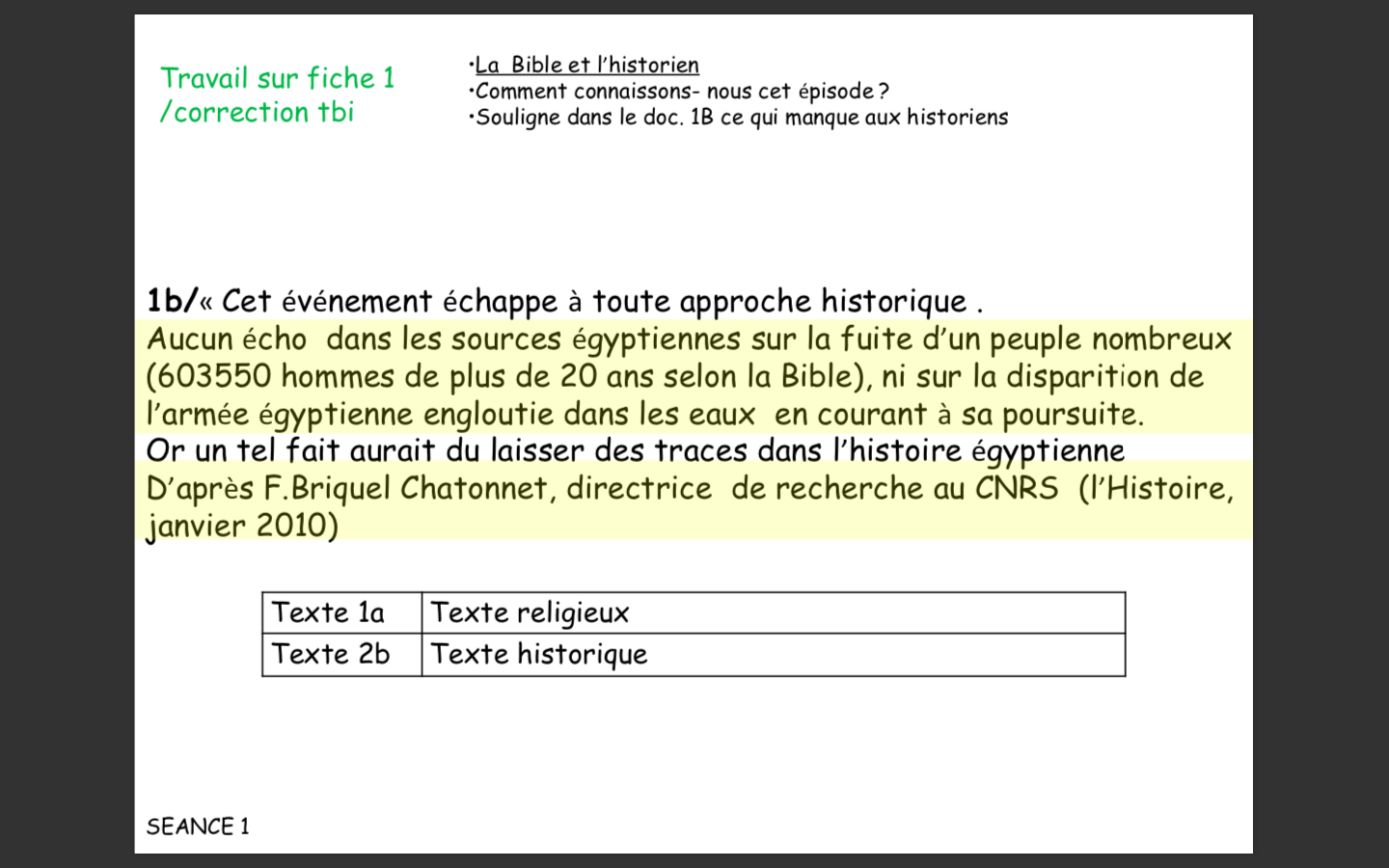 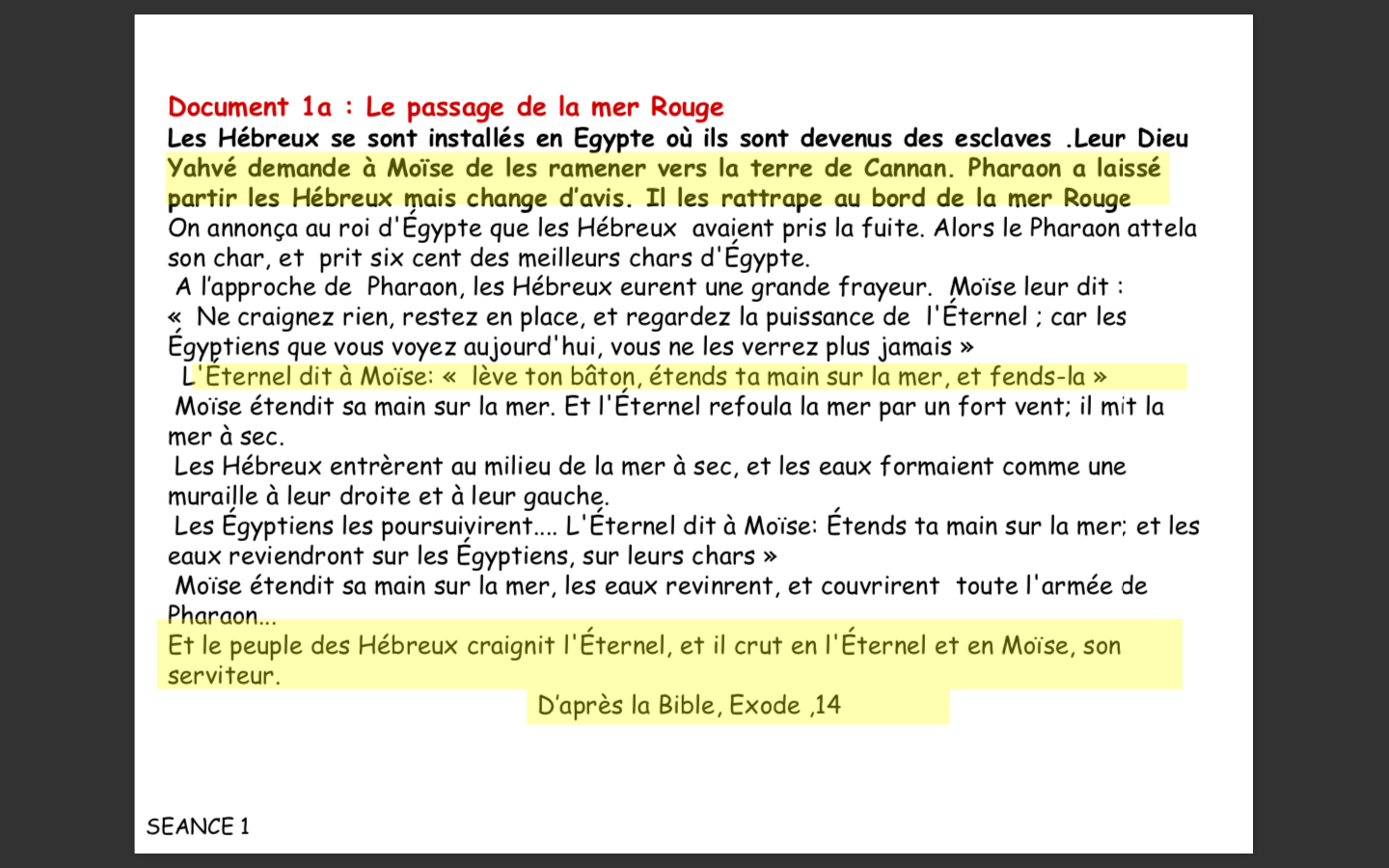 Activités 2. Extrait du film : Moïse et les 10 commandements : https://youtu.be/x-0PKf4FRcE Répondre aux questions sur la première feuille. Et questions sur les fêtes.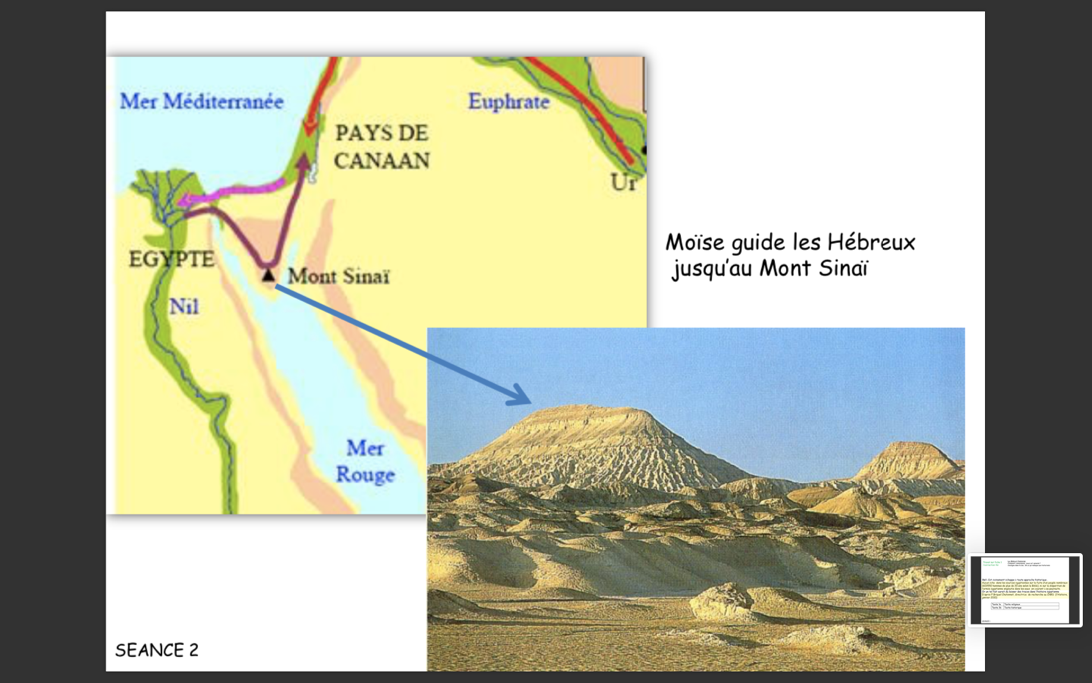 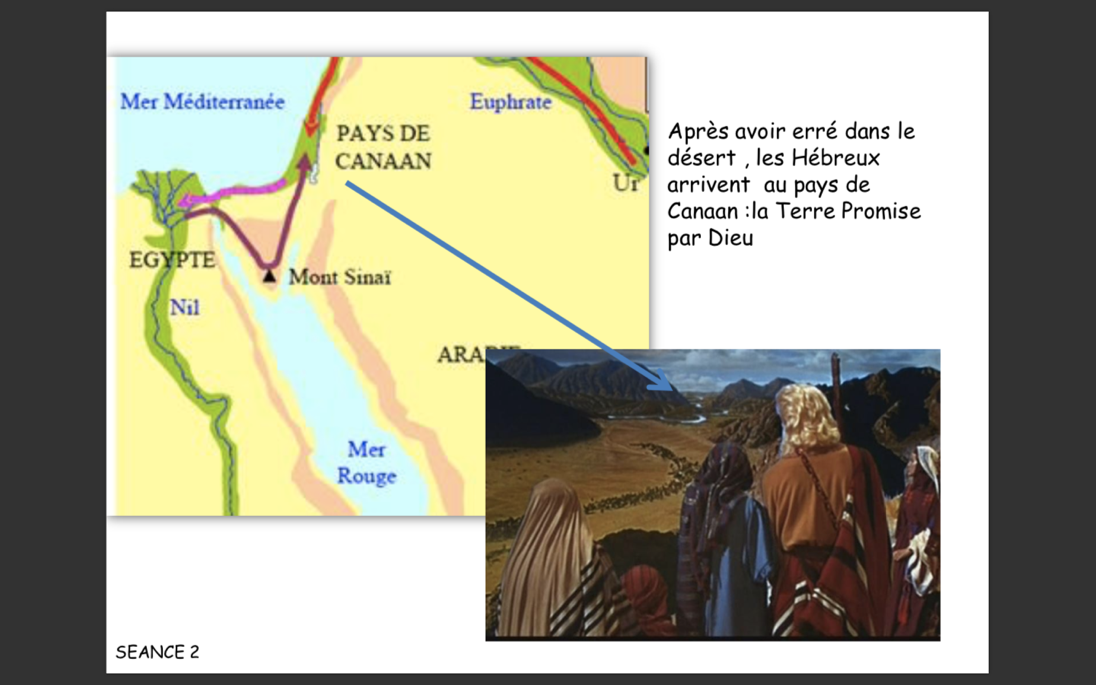 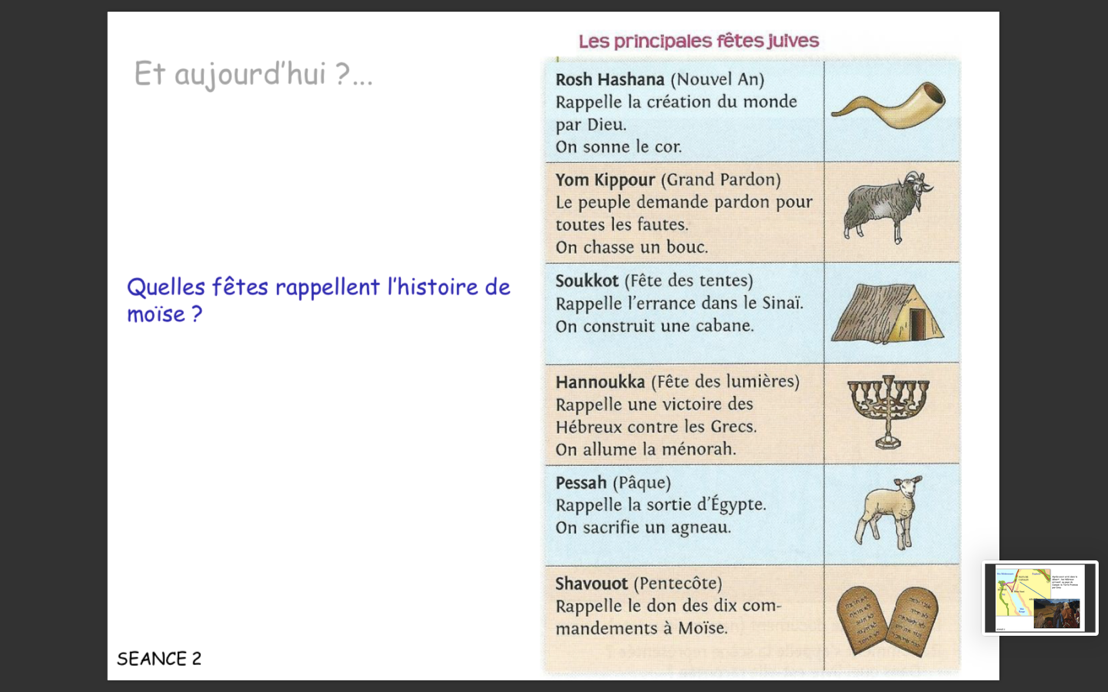 